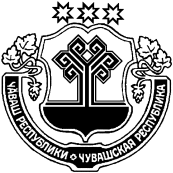 Об утверждении Положения об условиях оплаты труда руководителей  муниципальных унитарных предприятий Юманайского сельского поселения Шумерлинского района Чувашской РеспубликиВ соответствии с Федеральным законом Российской Федерации от 06.10.2003        № 131-ФЗ «Об общих принципах организации местного самоуправления в Российской Федерации», Трудовым кодексом Российской Федерации, в целях формирования единого подхода к оплате труда руководителей муниципальных унитарных предприятий  Юманайского сельского поселения Шумерлинского района, руководствуясь  Постановлением  Кабинета Министров Чувашской Республики  от 22.06.2016 № 234 «Об утверждении Положения  об условиях оплаты труда руководителей государственных унитарных предприятий Чувашской Республики» администрация Юманайского сельского поселения п о с т а н о в л я е т:Утвердить Положение об условиях оплаты труда руководителей муниципальных унитарных предприятий Юманайского сельского поселения Шумерлинского района  Чувашской Республики согласно приложению.2. Должностному лицу администрации Юманайского сельского поселения Шумерлинского района Чувашской Республики, на которые возложены координация и регулирование в соответствующем  виде экономической деятельности: - при заключении трудовых договоров с руководителями муниципальных унитарных предприятий  Юманайского сельского поселения Шумерлинского района руководствоваться настоящим Положением;- осуществить в 3- месячный срок со дня вступления в силу настоящего постановления в установленном порядке мероприятия по внесению изменений в трудовые договора с руководителями муниципальных унитарных предприятий  Юманайского сельского поселения Шумерлинского района с целью приведения в соответствие с Положением.3. Распространить действие настоящего Положения на условия оплаты труда руководителей хозяйственных обществ, в уставном капитале которых доля участия Юманайского сельского поселения Шумерлинского района Чувашской Республики более 50 процентов.4.  Настоящее постановление вступает в силу после его официального опубликования в информационном издании  «Вестник Юманайского сельского поселения Шумерлинского района» и подлежит размещению на официальном сайте Шумерлинского района в сети Интернет. И. о. главы Юманайского сельского поселения                                                                                                       Н.Н. ИвановаПриложение к постановлению администрацииЮманайского сельского поселенияШумерлинского  района от 29.09.2020 № 59 Положениеоб условиях оплаты труда руководителей муниципальных унитарных предприятий Юманайского сельского поселения Шумерлинского района Чувашской Республики 1. Настоящее Положение определяет условия оплаты труда руководителей муниципальных унитарных предприятий Юманайского сельского поселения Шумерлинского района (далее – предприятие)  при заключении с ними трудовых договоров, а также предельный уровень соотношения средней заработной платы руководителей, заместителей руководителей и главных бухгалтеров предприятий и средней заработной платы работников списочного состава предприятий.   2. Оплата труда руководителя  предприятия включает должностной оклад, выплаты компенсационного и стимулирующего характера.3. Размер должностного оклада руководителя предприятия определяется администрацией Юманайского сельского поселения Шумерлинского района (далее - администрация), в зависимости от сложности труда, масштаба управления, особенностей деятельности и значимости предприятия и устанавливается в соответствии с порядком, утвержденным администрацией.  4. С учетом условий труда руководителям предприятий устанавливаются выплаты компенсационного характера в порядке и размерах, которые предусмотрены Трудовым кодексом Российской Федерации, нормативными правовыми актами Российской Федерации, Чувашской Республики и нормативными правовыми актами Шумерлинского района, содержащими нормы трудового права.   5. Для  поощрения руководителей предприятий устанавливаются выплаты стимулирующего характера, которые осуществляются по результатам выполнения значений показателей деятельности предприятий, утвержденных администрацией, за соответствующий период с учетом личного вклада руководителя предприятия в осуществлении основных задач и функций, определенных уставом предприятия (далее – вознаграждение). Размер и периодичность выплаты вознаграждения руководителю предприятия определяются администрацией в соответствии с Методикой заполнения приложения к трудовому договору с руководителем муниципального унитарного предприятия Юманайского сельского поселения Шумерлинского района, оценки выполнения значений показателей  деятельности муниципального унитарного предприятия Юманайского сельского поселения Шумерлинского района и установления размера вознаграждения руководителя муниципального унитарного предприятия Юманайского сельского поселения Шумерлинского района по результатам их выполнения, утвержденной постановлением администрации Юманайского сельского поселения Шумерлинского района от 29.09.2020 года № 58 «Об утверждении примерной формы трудового договора с руководителем муниципального унитарного предприятия Юманайского сельского поселения Шумерлинского района» (далее – Методика). При невыполнении каждого показателя депремирования руководителя  предприятия, установленного в программе деятельности предприятия на очередной финансовый год (далее – программа),  размер вознаграждения руководителя предприятия, рассчитанный в соответствии с Методикой, снижается на установленный в программе вес для каждого показателя депремирования руководителя предприятия.6. Предельный уровень соотношения средней заработной платы руководителей предприятий, заместителей руководителя и главных бухгалтеров предприятий и средний заработной платы работников списочного состава предприятий (без учета руководителя, заместителей руководителя и главного бухгалтера) для предприятий устанавливается  в кратности от 1 до 4.7. Соотношение средней заработной платы руководителей предприятий, заместителей  руководителей и главных бухгалтеров предприятий и средней заработной платы работников списочного состава предприятий рассчитывается за календарный год. Средняя заработная плата на предприятии рассчитывается путем деления фонда начисленной заработной платы работников списочного состава предприятия (без учета руководителя, заместителей руководителя и главного бухгалтера) на среднюю численность указанных работников за календарный год.  8. При возложении обязанностей руководителя предприятия на заместителя руководителя или иного работника этого предприятия размер доплаты устанавливается по соглашению сторон трудового договора.ЧĂВАШ РЕСПУБЛИКИÇĚМĚРЛЕ РАЙОНĚЧУВАШСКАЯ РЕСПУБЛИКА ШУМЕРЛИНСКИЙ  РАЙОН  ЮМАНАЙ ЯЛ ПОСЕЛЕНИЙĚН АДМИНИСТРАЦИЙĚ ЙЫШĂНУ29.09.2020   59  №Юманай сали АДМИНИСТРАЦИЯЮМАНАЙСКОГО СЕЛЬСКОГОПОСЕЛЕНИЯ ПОСТАНОВЛЕНИЕ29.09.2020   № 59с. Юманай   